附件2：2019年中科院科普讲解大赛代表队信息表单位（盖章）：领队于2019年4月22日前扫描下方二维码报名，同时报送此表电子扫描版或照片（盖章）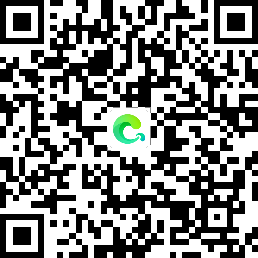 领队姓名性    别职    务民    族联系人联系电话选手姓名及讲解主题1.2.3.1.2.3.1.2.3.观摩人数